S6 Fig. Chromatography Report: Retention time.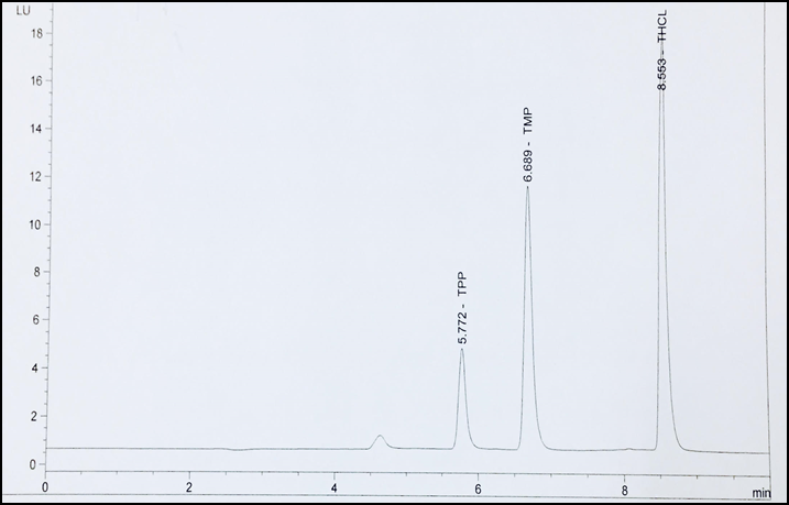 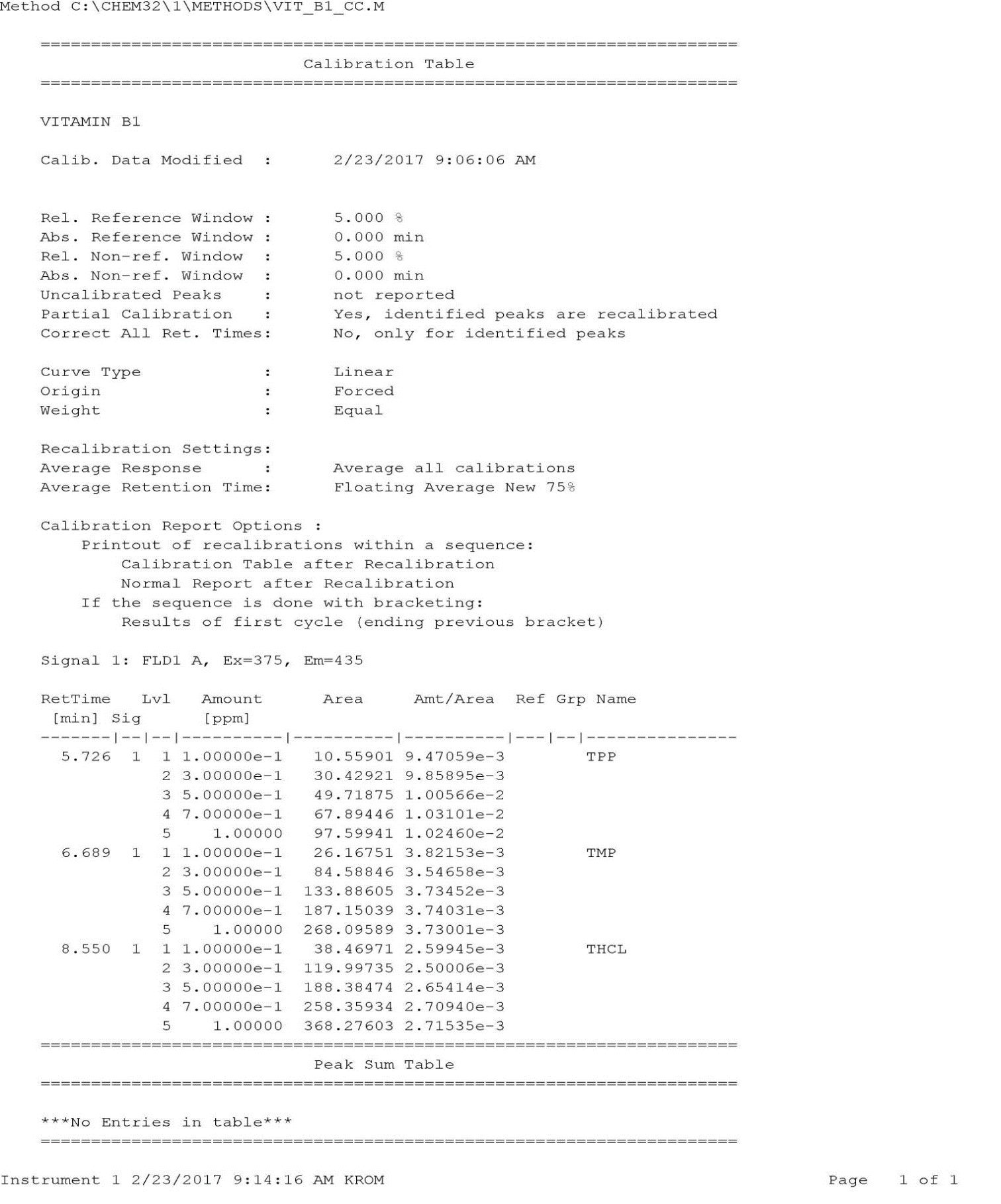 